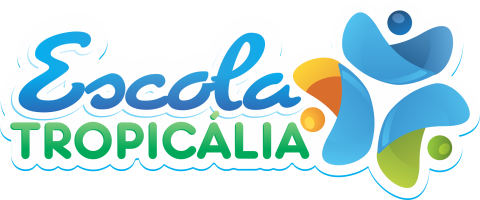 ATIVIDADES EXTRACLASSE ESTUDO DIRIGIDO ORIENTAÇÕES: A atividade foi elaborada especialmente para reforçar os conceitos dados em aula. Com os exercícios você deve fixar os seus conhecimentos. Para isso, segue algumas orientações para melhor realizar os seus estudos.Utilize sempre que possível três tipos de memória: visual (leitura silenciosa), auditiva (leitura em voz alta), mecânica (escrita, registro do que leu ou estudou); A leitura te fará participar das discussões do texto, emitindo sua opinião com sua interpretação e produção escrita. - Leia atentamente as questões para não fugir do que é pedido.Consulte sempre o dicionário, pois você pode “traduzir” mal o que está sendo pedido.     Sobre o desenho de observação analisamos, que com ele podemos perceber e ser estimulados a conhecer   variedade de cores, formas e texturas que nos rodeiam. Observe o desenho abaixo. Preste atenção nos detalhes, e faça o desenho de observação. Na hora de colorir tente ser o mais fiel possível ao desenho original.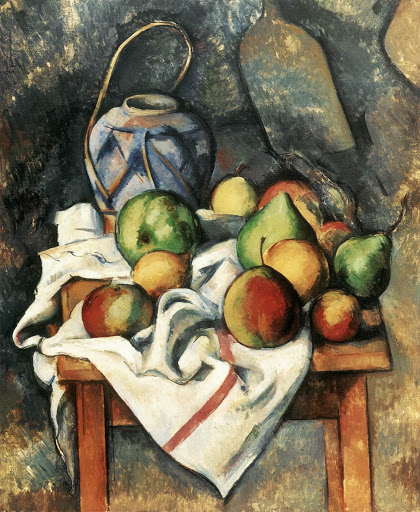 